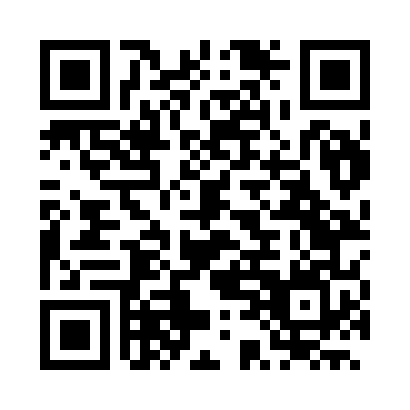 Prayer times for Taubate, BrazilWed 1 May 2024 - Fri 31 May 2024High Latitude Method: NonePrayer Calculation Method: Muslim World LeagueAsar Calculation Method: ShafiPrayer times provided by https://www.salahtimes.comDateDayFajrSunriseDhuhrAsrMaghribIsha1Wed5:066:2211:593:125:366:482Thu5:066:2311:593:125:356:483Fri5:066:2311:593:115:356:474Sat5:076:2311:593:115:346:475Sun5:076:2411:593:105:346:466Mon5:076:2411:593:105:336:467Tue5:086:2511:593:105:326:458Wed5:086:2511:593:095:326:459Thu5:086:2611:593:095:316:4410Fri5:096:2611:593:085:316:4411Sat5:096:2711:593:085:306:4312Sun5:096:2711:583:085:306:4313Mon5:106:2711:583:075:296:4314Tue5:106:2811:583:075:296:4215Wed5:106:2811:593:075:286:4216Thu5:116:2911:593:065:286:4217Fri5:116:2911:593:065:286:4118Sat5:116:3011:593:065:276:4119Sun5:126:3011:593:055:276:4120Mon5:126:3111:593:055:276:4121Tue5:126:3111:593:055:266:4022Wed5:136:3211:593:055:266:4023Thu5:136:3211:593:055:266:4024Fri5:146:3211:593:045:266:4025Sat5:146:3311:593:045:256:4026Sun5:146:3311:593:045:256:4027Mon5:156:3411:593:045:256:4028Tue5:156:3412:003:045:256:3929Wed5:156:3512:003:045:256:3930Thu5:166:3512:003:045:246:3931Fri5:166:3512:003:045:246:39